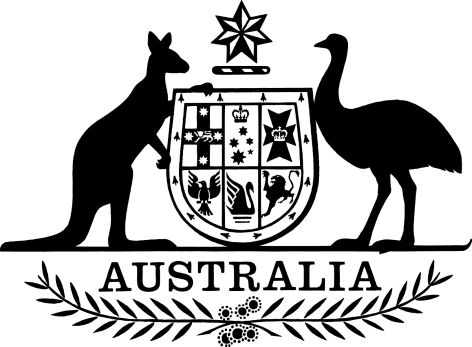 Social Security (Deeming Threshold Rates) Determination 2019I, Anne Ruston, Minister for Families and Social Services, make the following Determination.Dated	13 July 2019		Anne Ruston Minister for Families and Social ServicesContents1  Name	12  Commencement	13  Authority	14  Definitions	15  Schedules	16  Below threshold rate	1Schedule 1—Repeals	2Social Security (Deeming Threshold Rates) (DEEWR) Determination 2013 (No.1)	2Social Security (Deeming Threshold Rates) (DIISRTE) Determination 2013	2Social Security (Deeming Threshold Rates) Determination 2015 (No.1)	21  Name		This instrument is the Social Security (Deming Threshold Rates) Determination 2019.2  Commencement		This instrument commences on 1 July 2019.3  Authority		This instrument is made under section 1082 of the Social Security Act 1991.4  Definitions		In this instrument:Act means the Social Security Act 1991.5  Schedules		Each instrument that is specified in a Schedule to this instrument is amended or repealed as set out in the applicable items in the Schedule concerned, and any other item in a Schedule to this instrument has effect according to its terms.6  Below threshold rateFor subsection 1082(1) of the Act, the below threshold rate for Division 1B of Part 3.10 of the Act is 1.00 per cent. 7 Above threshold rateFor subsection 1082(2) of the Act, the above threshold rate for Division 1B of Part 3.10 of the Act is 3.00 per cent. Schedule 1—RepealsSocial Security (Deeming Threshold Rates) (DEEWR) Determination 2013 (No.1)1  The whole of the instrumentRepeal the instrumentSocial Security (Deeming Threshold Rates) (DIISRTE) Determination 20132  The whole of the instrumentRepeal the instrumentSocial Security (Deeming Threshold Rates) Determination 2015 (No.1)3  The whole of the instrumentRepeal the instrument